LESSON:  I CAN SHOW WHAT I KNOW WHEN I GOTTA GO (TO THE BATHROOM)ACTIVITY:  WELCOME TO OUR PLANET!  Teaching an Alien How to Follow the School Bathroom RulesPROCEDURE:Break class into groups of 4-6 students.  Have them select one student to be the alien.  Explain that the alien doesn’t speak their language so they must figure out a way to teach him or her some or all 4 of the school bathroom rules in a way that he or she will understand.  (Leave the slide with the 4 School Bathroom Rules up on the board for the students to refer to.)  They can use sign language, drawings, pantomime, etc. to convey their messages.  Remind the “aliens” that they should play their roles convincingly, and not give in too easily to their “teachers”.  Allow approximately 10 minutes for the activity, then bring groups back together for them to share their experiences – and possibly demonstrate – if time permits! 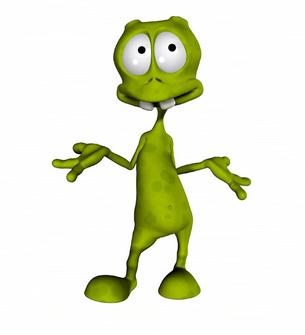 